Liebe Mitglieder,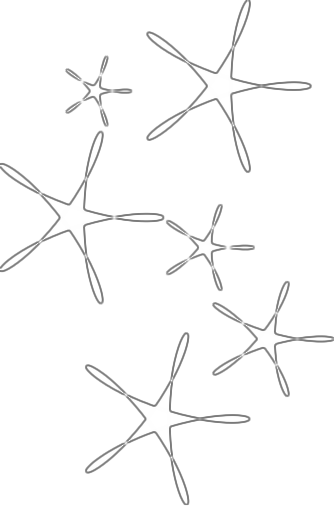 wir laden Euch am 8.12.18 zur Adventsfeier ein. Dazu bringt jeder etwas Gebäck (Kuchen oder Plätzchen) mit.Beginn ist 15 Uhr. Wir wollen gemeinsam einen schönen Nachmittag mit Gedichten, Geschichten und Gesang verbringen. Für die Kinder beginnt das Programm früher: Ab 11 Uhr treffen wir uns mit denen, die möchten zum Schmücken des Baumes. Zwischen 14 Uhr und  kurz nach15 Uhr finden Spiele statt. Die Spiele für die Kinder finden - wenn es das Wetter zulässt - auch draußen statt. Bitte an warme Kleidung denken. Auch der Nikolaus kommt zur Feier und jedes (angemeldete) Kind bekommt ein Nikolaus-Geschenk. Dieses Jahr wird nicht gewichtet. Anmeldung bitte zum 29.11.2018NameIch bringe mitUhrzeit 
(für Kinder)1234567891011121314151617181921222324252627282930